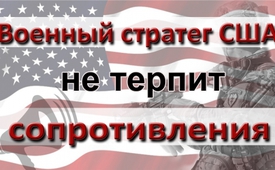 Военный стратег США не терпит сопротивления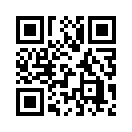 Немецкий соул-певец Ксавьер Найду в одном интервью, точно сформулировал: „Я люблю американцев! Американцы милые, добрые люди, но правительство, которое они сами себе избрали или которое, к сожалению, им навязали – это безумие“. Это также находит свое отражение в...Немецкий соул-певец Ксавьер Найду в одном интервью, точно сформулировал: „Я люблю американцев! Американцы милые, добрые люди, но правительство, которое они сами себе избрали или которое, к сожалению, им навязали – это безумие“. Это также находит свое отражение в выборе правительственного советника США, политолога и военного стратега Томаса П. М. Барнета. В своей книге „The Pentagon's New Map“, «Новая карта Пентагона», изданной в 2004 году, он пишет: „В качестве предпосылки для беспрепятственного функционирования глобализации необходимо создать четыре долгосрочных и бесперебойных „Flows“, то есть движения и потока.“ Первый поток целит, прежде всего, на Европу, ему не должно помешать ни одно правительство или учреждение, это беспрепятственный поток переселенцев“. Но как поступить с людьми, группировками или целыми странами, которые не согласны с этим потоком переселенцев? По мнению Барнета все, кто выступает против „смешения рас и культур, – это безумцы, революционеры и террористы“, с которыми нужно бороться всеми средствами. „Правых и враждебных иммиграции политиков нужно заставить замолчать, они должны исчезнуть со сцены и притом быстро!“ Далее он угрожает: „Да, я принимаю во внимание неразумные аргументы наших противников. Но если они будут оказывать сопротивление глобальному мировому порядку, я требую: убейте их!“ При таких бесчеловечных планах не остаётся, кажется, никакого выхода кроме как сделать сопротивление обязанностью! Только так с этим бедствием будет покончено, потому что люди, говоря словами Ксавьера Найду, „не имеют никакого желания на это“.
Посмотрите к этой теме передачи, которые мы включим в конце. Они ясно указывают на стратегию и закулисные дела актуальной политики США.от ea/jmИсточники:www.kla.tv/6523
https://kulturstudio.wordpress.com/2014/02/09/der-letzte-akt-die-kriegserklarung-der-
globalisierer-an-alle-volker-der-welt/Может быть вас тоже интересует:---Kla.TV – Другие новости ... свободные – независимые – без цензуры ...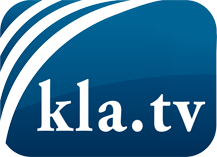 О чем СМИ не должны молчать ...Мало слышанное от народа, для народа...регулярные новости на www.kla.tv/ruОставайтесь с нами!Бесплатную рассылку новостей по электронной почте
Вы можете получить по ссылке www.kla.tv/abo-ruИнструкция по безопасности:Несогласные голоса, к сожалению, все снова подвергаются цензуре и подавлению. До тех пор, пока мы не будем сообщать в соответствии с интересами и идеологией системной прессы, мы всегда должны ожидать, что будут искать предлоги, чтобы заблокировать или навредить Kla.TV.Поэтому объединитесь сегодня в сеть независимо от интернета!
Нажмите здесь: www.kla.tv/vernetzung&lang=ruЛицензия:    Creative Commons License с указанием названия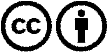 Распространение и переработка желательно с указанием названия! При этом материал не может быть представлен вне контекста. Учреждения, финансируемые за счет государственных средств, не могут пользоваться ими без консультации. Нарушения могут преследоваться по закону.